MINISTRY OF EDUCATION AND SCIENCE OF UKRAINE NATIONAL TECHNICAL UNIVERSITY OF UKRAINE "KYIV POLYTECHNICAL INSTITUTE  Igor Sikorsky »APPROVED Academic Council of KPI.  Igor Sikorsky (Minutes № ___ from "___" _____ 20___) Chairman of the Academic Council                                                              ____________ Mykhailo ILCHENKO								Engineering design tool systemsScientific and educational programsecond (master's) level of higher educationin specialty 131  Applied Mechanicsknowledge Areas  13  Mechanical Engineeringqualification Master of Applied MechanicsEntered into force in 2021/2022.  year By order of the rector KPI  Igor Sikorsky                                                                from "___" _______20__, № _____Kyiv– 2021рHEADLINE  DEVELOPED by the project team:  Project team leader:  Okhrimenko Alexander Anatolyevich, prof.  kaf.  Machine design, Ph.D., Assoc.  Project team members:  Danilchenko Yuriy Mykhailovych, head  kaf.  Machine design, Ph.D., prof.  Pasichnyk Vitaliy Anatoliyovych, prof.  kaf.  Machine design, Ph.D., prof.  Mayboroda Victor Stanislavovich, prof.  kaf.  Machine design, Ph.D., prof.  For the preparation of food safety education for the lighting program, the head of the Department of Machine Design  AGREED:  Scientific and Methodological Commission of the University in the specialty 131 Applied Mechanics  (Minutes № ___ from "___" ________ 20___)  Chairman of the NMCU 131  ___________ Mykola BOBIR  Methodical council of KPI named after  Igor Sikorsky  Chairman of the Methodical Council ___________ Yuriy YAKYMENKO  (Minutes № ___ from "___" ________ 20___)INSURED:Suggestions, reviews, suggestions of stakeholders, recommendations of professional associations too.Recommendations for updating the educational and scientific programs at the call:- with the re-distribution of ECTS credits and components of educational and scientific programs;- in the change of the National framework of qualifications (Resolution of the Cabinet of Ministries of Ukraine dated 25 April 2020, No. 519).- Subject to  NON / 18/2021 from 01.02.2021 "About the organization and planning of the lighting process for 2021-2022 in the beginning of the day"The program has been discussed and approved for all the suggestions and suggestions praised by the extended department of Machine Design (Minutes No. 10, 14 June 2021)      LIST OF CONTENTSProfile of the educational programList of components of the educational programStructural and logical scheme of the educational programForm of certification of applicants for higher educationMatrix of correspondence of program competences to components of the educational programMatrix for providing program learning outcomes with relevant components of the educational program1. Profile of the educational programspecialty 131 applied mechanics2. LIST OF COMPONENTS OF THE EDUCATIONAL PROGRAMSTRUCTURAL AND LOGICAL SCHEME OF THE EDUCATIONAL PROGRAM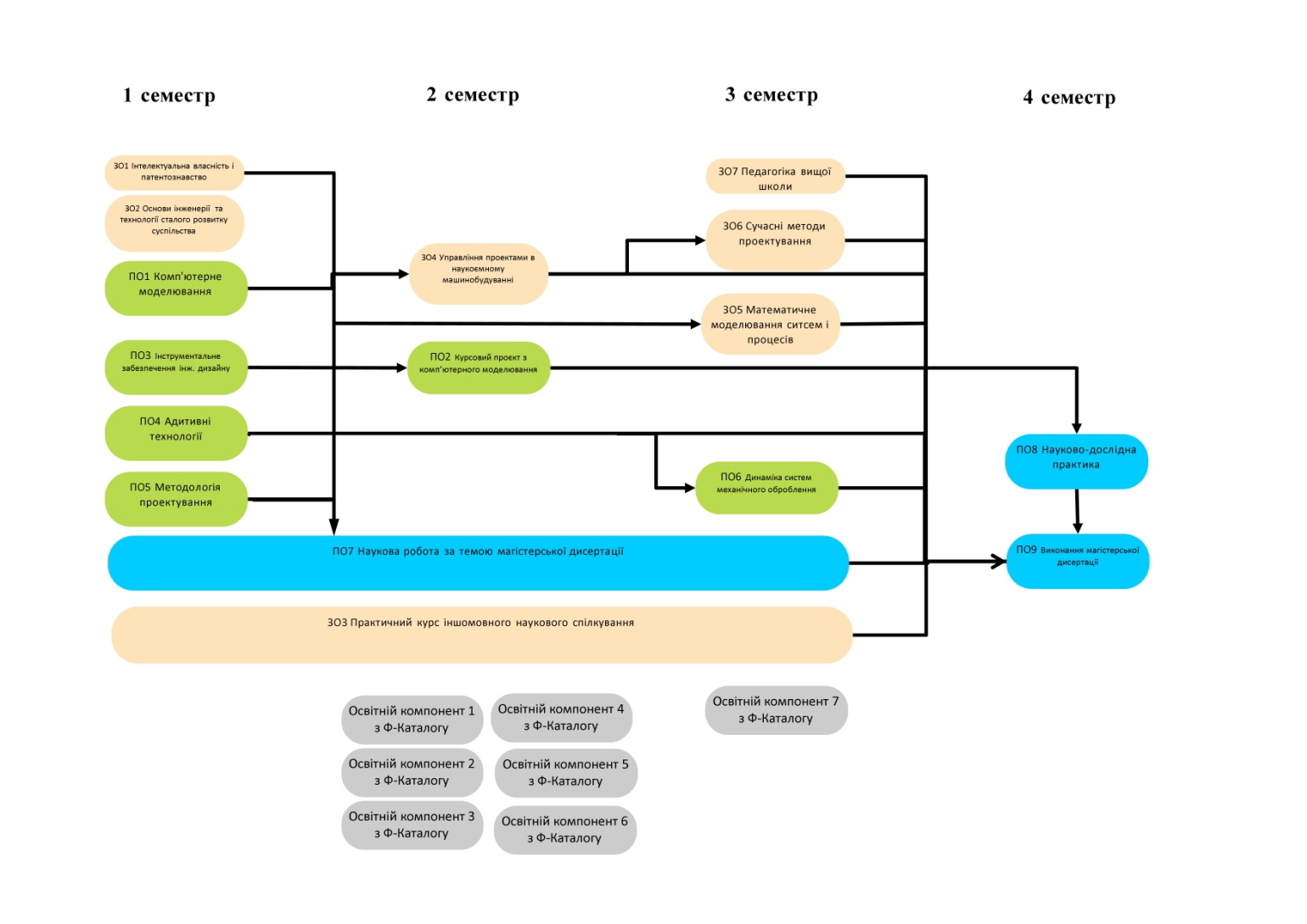 4. FORM OF CERTIFICATION OF HIGHER EDUCATION APPLICANTSCertification of applicants for higher education in the educational program "Instrumental Systems of Engineering Design" specialty 131 applied Mechanics is carried out in the form of defense of qualification work and ends with the issuance of a document of the established form on awarding him a master's degree with the assignment of a Master of Applied Mechanics qualification. Certification is carried out openly and publicly. The qualification work is checked for plagiarism and, after protection, is placed in the university's repository for free access.5. MATRIX OF COMPLIANCE OF SOFTWARE COMPETENCIES WITH COMPONENTS OF THE EDUCATIONAL AND SCIENTIFIC PROGRAM6. MATRIX OF PROVIDING SOFTWARE LEARNING RESULTS BY RELEVANT COMPONENTS OF THE EDUCATIONAL PROGRAM1 –  Information1 –  InformationFull name of the institute / facultyNational Technical University of Ukraine "Kiev Polytechnic Institute of the Name of Igor Sikorsky", Mechanical Engineering InstituteHigher education grade and title of qualification in original languageDegree - MasterQualification - Master of Applied MechanicsOfficial name of the programEngineering design tool systemsType of diploma and scope of the educational programMaster's degree, single, 120 credits, term of study 1 year, 9 monthsavailability of accreditationCertificate of accreditation of the specialty НД 1192625, valid until 01.07.2023Higher education levelНРК of Ukraine - level 7, QF-EHEA - second cycle, EQF-LLL - level 7.prerequisitesHaving a bachelor's degreeLanguage of instructionUkrainianDuration of the educational programUntil the next accreditationInternet address of the permanent placement of the educational programhttp://mmi.kpi.ua/ophttp://osvita.kpi.ua2 – Purpose of the educational program2 – Purpose of the educational programTraining of a specialist who is able to solve complex problems and problems in the field of applied mechanics and mechanical engineering and carry out innovative professional activities in the context of sustainable innovative scientific and technological development of society and the formation of high adaptability of applicants for higher education in the context of the transformation of the labor market through interaction with employers and other stakeholders. To create conditions for the comprehensive professional, intellectual, social and creative development of the individual at the highest levels of excellence in the educational and scientific environment in accordance with the development strategy of  KPI  Igor Sikorsky for 2020-205 [https://kpi.ua/2020-2025-strategy].Training of a specialist who is able to solve complex problems and problems in the field of applied mechanics and mechanical engineering and carry out innovative professional activities in the context of sustainable innovative scientific and technological development of society and the formation of high adaptability of applicants for higher education in the context of the transformation of the labor market through interaction with employers and other stakeholders. To create conditions for the comprehensive professional, intellectual, social and creative development of the individual at the highest levels of excellence in the educational and scientific environment in accordance with the development strategy of  KPI  Igor Sikorsky for 2020-205 [https://kpi.ua/2020-2025-strategy].3 – Characteristics of the educational program3 – Characteristics of the educational programSubject area- object of activity: constructions, machines, equipment, mechanical, biomechanical and mechatronic systems and complexes, the processes of their design, manufacture, research;- complete guidance: professional engineering and technical base in the field of design, production, technicians and scientific research of technical systems, equipment and equipment;- theoretical content of the subject area: the laws of mechanics and their applications, design, theoretical foundations of design, analysis of optimal design processes and technology for the production of machines, the basics of organizing and conducting scientific research of machine equipment and mechanical engineering.- methods, techniques and technologies: analytical and numerical methods for the design and calculation of machines and structures, mathematical and computer modeling of machines and mechanisms; techniques and technologies of technological experience; information technology in engineering research, design and production;- Tools and equipment: machine tools, tools, technologists and control devices, control and measuring information systems, hardware and software for robotic systems.Orientation of the educational programEducational scientificThe main focus of the educational programSpecial education in applied mechanicsKey words: structures in mechanical engineering, mechanical engineering technologies, technologies for computer design of equipment and its units, technological preparation of production, design automation in mechanical engineering, instrumental systems in mechanical engineering, technologies and equipment for shaping in mechanical engineering, engineering designFeatures of the programs:The features of the program are determined by the specifics of the subject area, namely, it is aimed at training specialists in applied mechanics based on specialized design and technological training in the field of mechanical engineering, tool production and support, as well as computer training in the design and 3D modeling of complex products and tool systems. , their improvement and optimization and scientific research in this area. Also, the training model is based on the innovative component of solving promising problems and problems of machine-building production in the world market in the areas of a harmonious combination of functional, aesthetic, ergonomic and technical and economic indicators of the designed products. Where is a specialist in this educational program, in a large production he cooperates with an industrial designer and a design engineer, and in small enterprises he is a designer-constructor-technologist who is able to offer an idea of ​​an attractive appearance for a consumer, translate it into a three-dimensional computer model, calculate from the point of view engineering parameters and implement technologies for its effective manufacture.4 – Suitability of graduates for further education4 – Suitability of graduates for further educationSuitability of graduates for employment and further studyThe specialist is able to perform professional work according to the classifier of professions DK 003: 2010Further trainingPossibility to continue education for the third (educational and scientific) education. You can add additional qualifications in the system of diploma education.5 – Teaching and estimation 5 – Teaching and estimation Teaching and learningThe learning style is cognitive-cognitive, which is based on various teaching methods and technologies. Teaching is carried out in the form of: lectures, seminars, practical exercises, laboratory exercises in small groups (up to 8 people), independent work with the possibility of consultation with a teacher, individual lessons, the use of information and communication technologies (e-learning, online lectures, OCW, distance courses) on individual educational components.EvaluationThe assessment of students' knowledge is carried out in accordance with the provisions of the systems for assessing the results of training at the KPI for all types of classroom and extracurricular work (current, calendar, semester control). Rating system of assessment, credits, individual assessments of coursework, testing, semester certification, work on thesis.6 – Program competencies6 – Program competenciesIntegral competenceAbility to solve complex problems and problems in applied mechanics or in the learning process, which involves research or innovation and is characterized by uncertainty of conditions and requirements.General competencies (ЗК)General competencies (ЗК)ЗК 1Ability to identify, pose and solve problems.ЗК 2Ability to use information and communication technologiesЗК 3Ability to generate new ideas (creativity)ЗК 4Ability to develop and manage projectsЗК 5Ability to communicate with representatives of other professional groups of different levels (with experts from other fields of knowledge / types of economic activity)ЗК 6Ability to learn and master modern knowledgeЗК 7Ability to conduct research at the appropriate level.Special (professional) competencies of the specialty (СК)Special (professional) competencies of the specialty (СК)ФК 1Ability to apply appropriate methods and resources of modern engineering to find optimal solutions to a wide range of engineering problems using modern approaches, forecasting methods, information technology and taking into account existing constraints and apply appropriate scientific and technical methods, information technology and applied computer software to solve engineering and scientific problems in applied mechanics, finding the optimal solution in terms of incomplete information and conflicting requirementsФК 2Ability to describe, classify and model a wide range of technical objects and processes, based on a deep knowledge and understanding of theories and practices of mechanical engineering, as well as knowledge of related sciences.ФК 3Ability to work independently and function effectively as a group leaderФК 4The ability to clearly and unambiguously convey their own conclusions, knowledge and explanations to professionals and non-specialists, including in the teaching processФК5Ability to plan and perform experimental and theoretical research on applied mechanics and related interdisciplinary problemsФК 6Ability to determine the sets of allowable instrumental and technological support of the processes of forming surfaces of parts and reasonably choose the most appropriate for certain operating conditions and apply knowledge of modern methods of use, manufacturing high quality tools, increased reliability, and develop ways to purposefully change the performance of tools at all stages by reasonable use of modern methods of their manufacture taking into account operating conditions and ways of restoration.ФК 7Ability to analyze capabilities and effectively apply modern information technology to support engineering solutions at all stages of the life cycle of the object of engineering design.ФК 8Ability to use methods of additive forming of parts and their hybrid combinations with other types of processing.ФК 9Ability to develop physical and mathematical models of molding processes, to develop methods of experiments, to solve optimization problems in scientific and applied research7 – Program learning outcomes7 – Program learning outcomesРН 1To develop and put into production new types of products, in particular to carry out research and development work or to develop technological support of the process of its productionРН 2Apply automation systems to perform research, design work, technological training and engineering analysis in mechanical engineeringРН 3Perform geometric modeling, static and dynamic analysis of structures, mechanisms, materials and processes at the design stage using modern computer systems, justify their own interpretation of the results based on modern ideas of mechanical engineering and related fields of knowledgeРН 4Use modern methods to determine the optimal parameters of technical systems by means of system analysis, mathematical and computer modeling, in particular in terms of incomplete and inconsistent informationРН 5Independently set and solve innovative tasks, argue and defend the results and decisionsРН 6Develop, implement and evaluate innovative projects taking into account engineering, legal, environmental and social aspectsРН 7Clearly and unambiguously present the results of research and projects, communicate their own conclusions, arguments and explanations in state and foreign languages orally and in writing to colleagues, students and representatives of other professional groups of different levelsРН 8Learn and master modern knowledge, technologies, tools and methods, in particular through independent study of professional literature, participation in scientific, technical and educational activitiesРН 9Organize the work of the group in the implementation of tasks, complex projects, research, understand the work of others, give clear instructionsРН 10Search for the necessary information in scientific and technical literature, electronic databases and other sources, evaluate and analyze this informationРН 11Plan and perform experimental and theoretical research in the field of applied mechanics, analyze their results, substantiate conclusionsРН 12To develop effective processes of shaping of surfaces of details of their technological maintenance taking into account features of a life cycle of a productРН 13Develop and design products taking into account the features of modern design and technological support in engineering designРН 14Develop information technologies to support engineering solutions at all stages of the life cycle of an engineering design objectРН 15Develop and analyze models of engineering design processes and their supporting molding processes8 – Resource support for program implementation8 – Resource support for program implementationStaffingIn accordance with the personnel requirements for ensuring the implementation of educational activities for the relevant level of  approved by the Resolution of the Cabinet of Ministers of Ukraine dated 30.12.2015 № 1187 as amended in accordance with the Resolution of the Cabinet of Ministers of Ukraine №347 dated 10.05.2018LogisticsIn accordance with the technological requirements for material and technical support of educational activities of the relevant level of  approved by the Resolution of the Cabinet of Ministers of Ukraine dated 30.12.2015 № 1187 as amended in accordance with the Resolution of the Cabinet of Ministers of Ukraine №347 dated 10.05.2018Use of equipment for lectures in the format of presentations, network technologies, in particular on the Sikorsky distance learning platform.Information and educational and methodical supportIn accordance with the technological requirements for educational and methodological and informational support of educational activities of the relevant level of approved by the Resolution of the Cabinet of Ministers of Ukraine dated 30.12.2015 № 1187 as amended in accordance with the Resolution of the Cabinet of Ministers of Ukraine №347 dated 10.05.2018.Use of the Scientific and Technical Library of KPI named after Igor Sikorsky9 – Academic mobility9 – Academic mobilityNational credit mobilityThe program provides for the possibility of concluding agreements on academic mobility and double graduationInternational credit mobilityThe program provides for the possibility of concluding agreements on international academic mobility (Erasmus + K1), on double graduation, on long-term international projects that involve the inclusion of studentsTraining of foreign applicants for higher educationPossibility of teaching in Ukrainian in general training groups or in English with the provision of learning Ukrainian as a foreign languageKod Components of the educational program (academic disciplines, practices, qualification work)Number of creditsForm of final control12341. REGULATORY (MANDATORY) educational components1. REGULATORY (MANDATORY) educational components1. REGULATORY (MANDATORY) educational components1. REGULATORY (MANDATORY) educational components1.1. General training cycle1.1. General training cycle1.1. General training cycle1.1. General training cycleЗО 1Intellectual property and patent science3testЗО 2Fundamentals of engineering and sustainable development technologies2testЗО 3Practical course of foreign language scientific communication4,5testЗО 4Project management in science-intensive engineering3testЗО 5Mathematical modeling of systems and processes4examЗО 6Modern design methods3,5testЗО 7Pedagogy of high school2test1.2. Cycle of professional training1.2. Cycle of professional training1.2. Cycle of professional training1.2. Cycle of professional trainingПО 1Computer simulation6examПО 2Computer simulation course project1,5testПО 3Engineering design tools5examПО 4Additive technologies6examПО 5Design methodology4,5testПО 6Dynamics of machining systems3testResearch (scientific) componentResearch (scientific) componentResearch (scientific) componentResearch (scientific) componentПО 7Scientific work on the topic of master's dissertation10testПО 8Research practice9testПО 9Completion of a master's thesis17graduationSELECTIVE educational componentsSELECTIVE educational componentsSELECTIVE educational componentsSELECTIVE educational componentsПВ 1Educational component 1 of the F-catalog6testПВ 2Educational component 2 of the F-catalog6examПВ 3Educational component 3 of the F-catalog6examПВ 4Educational component 4 of the F-catalog4testПВ 5Educational component 5 of the F-catalog4testПВ 6Educational component 6 of the F-catalog5examПВ 7Educational component 7 of the F-catalog5examThe total amount of required components:The total amount of required components:8484Total volume of sample components:Total volume of sample components:3636TOTAL VOLUME OF THE EDUCATIONAL PROGRAMTOTAL VOLUME OF THE EDUCATIONAL PROGRAM120120ЗО 1ЗО 2ЗО 3ЗО 4ЗО 5ЗО 6ЗО 7ПО 1ПО 2ПО 3ПО 4ПО 5ПО 6ПО 7ПО 8ПО 9ЗК 1хххЗК 2хххЗК 3хххЗК 4ххЗК 5хЗК 6ххххЗК 7хххххФК 1ххФК 2ххФК 3ххххФК 4хххФК 5ххФК 6хххФК 7хххФК 8ххФК 9хххЗО 1ЗО 2ЗО 3ЗО 4ЗО 5ЗО 6ЗО 7ПО 1ПО 2ПО 3ПО 4ПО 5ПО 6ПО 7ПО 8ПО 9РН 1хххххххРН 2хххРН 3хххххРН 4ххххРН 5хххххРН 6ххххРН 7ххххРН 8ххРН 9хххххРН 10ххххРН 11ххРН 12хххРН 13ххххххРН 14хххРН 15ххххх